_____________№_______________       Утверждено:ДОКУМЕНТАЦИЯ ОБ ЭЛЕКТРОННОМ АУКЦИОНЕКатегория: ТоварыНаименование объекта закупки: Поставка нефтепродуктов с применением смарт-карт СОДЕРЖАНИЕЧасть IЭЛЕКТРОННЫЙ АУКЦИОНРАЗДЕЛ 1.1. Приглашение к участию в электронном аукционеНастоящим приглашаются к участию в электронном аукционе, любые юридические лица независимо от организационно-правовой формы, формы собственности, места нахождения и места происхождения капитала или любые физические лица, в том числе зарегистрированные в качестве индивидуального предпринимателя. В случае если электронный аукцион проводится среди субъектов малого предпринимательства, социально ориентированных некоммерческих организаций, в соответствии с указанием на это в Информационной карте электронного аукциона, участниками такого аукциона в электронной форме могут быть только субъекты малого предпринимательства, социально ориентированные некоммерческие организации.Документация об электронном аукционе размещена в единой информационной системе (далее также ЕИС) одновременно с извещением о проведении электронного аукциона. Документация об электронном аукционе доступна для ознакомления на ЕИС без взимания платы.Любой участник электронного аукциона, получивший аккредитацию на электронной площадке, вправе направить на адрес электронной площадки, на которой планируется проведение электронного аукциона, запрос о даче разъяснений положений документации об электронном аукционе. В единой информационной системе будут публиковаться все разъяснения, касающиеся положений настоящей документации об электронном аукционе, а также все изменения документации об электронном аукционе в случае возникновения таковых.В течение одного часа с момента размещения в единой информационной системе извещения об отказе от проведения электронного аукциона, изменений, внесенных в извещение о проведении такого аукциона, документацию о таком аукционе, разъяснений положений документации о таком аукционе оператор электронной площадки размещает указанную информацию на своем сайте в информационно-телекоммуникационной сети «Интернет», а также направляет уведомление об указанных извещении, изменениях, разъяснениях всем участникам такого аукциона, подавшим заявки на участие в нем, уведомление об указанных разъяснениях также лицу, направившему запрос о даче разъяснений положений документации о проведении такого аукциона, по адресам электронной почты, указанным этими участниками при аккредитации на электронной площадке или этим лицом при направлении запроса.Управление муниципального заказа Администрации города Иванова, как структурное подразделение, в лице которого Администрация города Иванова реализует свои полномочия на определение поставщиков (подрядчиков, исполнителей) для заказчиков города Иванова (далее также Уполномоченный орган), не несет обязательств или ответственности в случае неполучения такими участниками электронного аукциона от оператора электронной площадки уведомлений о разъяснении или изменений к документации об электронном аукционе.РАЗДЕЛ 1.2. Общие условия проведения электронного аукциона1. ОБЩИЕ СВЕДЕНИЯ1.1. Уполномоченный орган приглашает всех заинтересованных лиц подавать заявки на участие в электронном аукционе, информация о котором содержится в Информационной карте электронного аукциона, в соответствии с процедурами и условиями, приведенными в документации об электронном аукционе, в том числе в проекте контракта (часть II), описание объекта закупки (части III) документации об электронном аукционе. 1.2. Законодательное регулирование.1.2.1. Настоящая документация об электронном аукционе подготовлена в соответствии с Федеральным законом от 05.04.2013 № 44-ФЗ «О контрактной системе в сфере закупок товаров, работ, услуг для государственных и муниципальных нужд» (далее - Закон № 44 ФЗ), Конституцией Российской Федерации, Гражданским Кодексом РФ, Бюджетным Кодексом РФ, Федеральным законом от 26.07.2006 № 135-ФЗ «О защите конкуренции», иным законодательством в сфере закупок.1.2.2. В части, прямо не урегулированной действующим законодательством об осуществлении закупок, проведение электронного аукциона регулируется настоящей документацией об  аукционе в электронной форме.1.3. Заказчик, уполномоченный орган.1.3.1. Заказчик указан в Информационной карте электронного аукциона настоящей документации об электронном аукционе.1.3.2. Уполномоченный орган, указанный соответственно в Информационной карте электронного аукциона настоящей документации об электронном аукционе (далее по тексту ссылки на части, разделы, подразделы, пункты и подпункты относятся исключительно к настоящей документации об электронном аукционе, если рядом с такой ссылкой не указано иного), проводит электронный аукцион, наименование и описание объекта которого указаны в Информационной карте электронного аукциона, в соответствии с процедурами, условиями и положениями настоящей документации об электронном аукционе.1.4. Наименование и описание объекта электронного аукциона, идентификационный код закупки. Место доставки товара, являющегося предметом контракта, место выполнения работы или оказания услуги, являющихся предметом контракта, а также сроки поставки товара или завершения работы либо график оказания услуг.1.4.1. Условия контракта, содержащие наименование и описание объекта закупки указаны в Информационной карте электронного аукциона.1.4.2. Место доставки товара, являющегося предметом контракта, место выполнения работы или оказания услуги, являющихся предметом контракта, а также сроки поставки товара или завершения работы либо график оказания услуг указаны в Информационной карте электронного аукциона и части III «Описание объекта закупки» документации об электронном аукционе.1.5. Начальная (максимальная) цена контракта.1.5.1. Начальная (максимальная) цена контракта указана в извещении о проведении электронного аукциона и Информационной карте электронного аукциона.1.5.2. Порядок формирования цены контракта указан в Информационной карте электронного аукциона.1.6. Источник финансирования заказа, порядок и срок оплаты.1.6.1. Источник финансирования, порядок и срок оплаты контракта, указаны в Информационной карте электронного аукциона.1.7. Требования к участникам закупки.1.7.1. В электронном аукционе может принять участие любое юридическое лицо независимо от организационно-правовой формы, формы собственности, места нахождения и места происхождения капитала или любое физическое лицо, в том числе зарегистрированное в качестве индивидуального предпринимателя. Участник закупки имеет право выступать в отношениях, связанных с осуществлением закупки, как непосредственно, так и через своих представителей. Полномочия представителей участников закупки подтверждаются доверенностью, выданной и оформленной в соответствии с гражданским законодательством. 1.7.2. В случае если проводится электронный аукцион среди субъектов малого предпринимательства, социально ориентированных некоммерческих организаций, в соответствии с указанием на это в Информационной карте электронного аукциона, участниками такого аукциона в электронной форме могут быть только субъекты малого предпринимательства, социально ориентированные некоммерческие организации. Статус субъекта малого предпринимательства, ориентированных некоммерческих организаций определяется в соответствии с законодательством Российской Федерации.Участник закупки должен соответствовать:- требованиям, установленными пунктами 1,2,3 части 1 статьи 4 Федерального закона от 24.07.2007 №209-ФЗ «О развитии малого и среднего предпринимательства Российской Федерации» (о размере уставного (складочного) капитала (паевого фонда) субъектов малого предпринимательства, о численности работников за предшествующий календарный год, о выручке от реализации товаров (работ, услуг) за предшествующий календарный год);или- требованиям законодательства для социально ориентированных некоммерческих организаций, учредителями которых являются Российская Федерация, субъекты Российской Федерации или муниципальные образования, осуществляющие в соответствии с учредительными документами виды деятельности, предусмотренные пунктом 1 статьи 31.1 Федерального закона от 12.01.1996 №7-ФЗ «О некоммерческих организациях».1.7.3. Участник осуществления закупки вправе подать только одну заявку на участие в электронном аукционе.1.7.4. Участник осуществления закупки для того, чтобы принять участие в электронном аукционе должен удовлетворять требованиям, установленным в пункте 1.7.5, 1.7.6 с учетом информации указанной в Информационной карте электронного аукциона.1.7.5. Единые требования к участникам закупки (предъявляются в равной мере ко всем участникам закупок):1.7.5.1. Cоответствие требованиям, установленным в соответствии с законодательством Российской Федерации к лицам, осуществляющим поставку товара, выполнение работы, оказание услуги, являющихся объектом закупки. 1.7.5.2. Непроведение ликвидации участника закупки - юридического лица и отсутствие решения арбитражного суда о признании участника закупки - юридического лица или индивидуального предпринимателя несостоятельным (банкротом) и об открытии конкурсного производства1.7.5.3. Неприостановление деятельности участника закупки в порядке, установленном Кодексом Российской Федерации об административных правонарушениях, на дату подачи заявки на участие в закупке.1.7.5.4. Отсутствие у участника закупки недоимки по налогам, сборам, задолженности по иным обязательным платежам в бюджеты бюджетной системы Российской Федерации (за исключением сумм, на которые предоставлены отсрочка, рассрочка, инвестиционный налоговый кредит в соответствии с законодательством Российской Федерации о налогах и сборах, которые реструктурированы в соответствии с законодательством Российской Федерации, по которым имеется вступившее в законную силу решение суда о признании обязанности заявителя по уплате этих сумм исполненной или которые признаны безнадежными к взысканию в соответствии с законодательством Российской Федерации о налогах и сборах) за прошедший календарный год, размер которых превышает двадцать пять процентов балансовой стоимости активов участника закупки, по данным бухгалтерской отчетности за последний отчетный период. Участник закупки считается соответствующим установленному требованию в случае, если им в установленном порядке подано заявление об обжаловании указанных недоимки, задолженности и решение по такому заявлению на дату рассмотрения заявки на участие в определении поставщика (подрядчика, исполнителя) не принято.1.7.5.5. Отсутствие у участника закупки - физического лица либо у руководителя, членов коллегиального исполнительного органа или главного бухгалтера юридического лица - участника закупки судимости за преступления в сфере экономики (за исключением лиц, у которых такая судимость погашена или снята), а также неприменение в отношении указанных физических лиц наказания в виде лишения права занимать определенные должности или заниматься определенной деятельностью, которые связаны с оказанием услуги, являющихся объектом осуществляемой закупки, и административного наказания в виде дисквалификации.1.7.5.6. Обладание участником закупки исключительными правами на результаты интеллектуальной деятельности, если в связи с исполнением контракта заказчик приобретает права на такие результаты, за исключением случаев заключения контрактов на создание произведений литературы или искусства, исполнения, на финансирование проката или показа национального фильма.1.7.5.7. Отсутствие между участником закупки и заказчиком конфликта интересов, под которым понимаются случаи, при которых руководитель заказчика, член комиссии по осуществлению закупок, руководитель контрактной службы заказчика, контрактный управляющий состоят в браке с физическими лицами, являющимися выгодоприобретателями, единоличным исполнительным органом хозяйственного общества (директором, генеральным директором, управляющим, президентом и другими), членами коллегиального исполнительного органа хозяйственного общества, руководителем (директором, генеральным директором) учреждения или унитарного предприятия либо иными органами управления юридических лиц - участников закупки, с физическими лицами, в том числе зарегистрированными в качестве индивидуального предпринимателя, - участниками закупки либо являются близкими родственниками (родственниками по прямой восходящей и нисходящей линии (родителями и детьми, дедушкой, бабушкой и внуками), полнородными и неполнородными (имеющими общих отца или мать) братьями и сестрами), усыновителями или усыновленными указанных физических лиц. Под выгодоприобретателями для целей настоящей статьи понимаются физические лица, владеющие напрямую или косвенно (через юридическое лицо или через несколько юридических лиц) более чем десятью процентами голосующих акций хозяйственного общества либо долей, превышающей десять процентов в уставном капитале хозяйственного общества.1.7.5.8. Заказчик вправе установить требование об отсутствии в предусмотренном Законом № 44-ФЗ реестре недобросовестных поставщиков (подрядчиков, исполнителей) информации об участнике закупки, в том числе информации об учредителях, о членах коллегиального исполнительного органа, лице, исполняющем функции единоличного исполнительного органа участника закупки - юридического лица.1.7.6. В случае установления Правительством Российской Федерации дополнительных требований к участникам закупок, заказчики при определении поставщиков (подрядчиков, исполнителей) обязаны устанавливать такие дополнительные требования, в том числе к наличию:1) финансовых ресурсов для исполнения контракта;2) на праве собственности или ином законном основании оборудования и других материальных ресурсов для исполнения контракта;3) опыта работы, связанного с предметом контракта, и деловой репутации;4) необходимого количества специалистов и иных работников определенного уровня квалификации для исполнения контракта.1.8. Расходы на участие в электронном аукционе и при заключении контракта.1.8.1. Участник закупки несет все расходы, связанные с подготовкой и подачей заявки на участие в электронном аукционе, участием в электронном аукционе и заключением контракта, а заказчик, уполномоченный орган не имеет обязательств в связи с такими расходами, за исключением случаев, прямо предусмотренных законодательством Российской Федерации.1.9. Преимущества, предоставляемые при осуществлении закупок. Ограничения участия в электронном аукционе.1.9.1. Заказчик обязан предоставлять преимущества учреждениям и предприятиям уголовно-исполнительной системы, организациям инвалидов, в отношении предлагаемой ими цены контракта в размере до пятнадцати процентов в установленном Правительством Российской Федерации порядке и в соответствии с утвержденными Правительством Российской Федерации перечнями товаров, работ, услуг с учетом положений статей 28, 29 Закона № 44-ФЗ. Информация о предоставлении таких преимуществ указывается в Информационной карте электронного аукциона.1.9.2. Заказчик, обязан осуществлять с учетом положений статьи 30 Закона № 44-ФЗ закупки у субъектов малого предпринимательства, социально ориентированных некоммерческих организаций в размере не менее чем пятнадцать процентов совокупного годового объема закупок, предусмотренного планом-графиком. При этом начальная (максимальная) цена контракта не должна превышать двадцать миллионов рублей.Информация об осуществлении закупки у субъектов малого предпринимательства, социально ориентированных некоммерческих организаций указывается в Информационной карте электронного аукциона.1.9.3. Ограничения участия в электронном аукционе. Участие в электронном аукционе может быть ограничено заказчиком только в случаях, установленных Законом № 44-ФЗ и указанных в настоящей документации об электронном аукционе. 1.10. Применение национального режима при осуществлении электронного аукциона.При осуществлении заказчиком закупок услуг, оказываемых иностранными лицами, применяется национальный режим на равных условиях с товарами, работами, услугами, оказываемыми российскими лицами, в случаях и на условиях, которые предусмотрены международными договорами Российской Федерации.Информация о применении национального режима указывается в Информационной карте электронного аукциона.1.11. Аккредитация участников электронного аукциона на электронной площадке.Осуществляется в порядке, установленном статьей 61 Закона № 44-ФЗ.Ответственность за достоверность документов и информации, предоставляемых в соответствии со ст. 61 Закона № 44-ФЗ, в том числе усиленных электронных подписей, и соответствие указанных документов и информации требованиям, установленным законодательством Российской Федерации, за действия, совершенные на основании указанных документов и информации, за своевременное уведомление оператора электронной площадки о внесении изменений в предоставленные документы и информацию, за замену указанных документов или прекращение их действия (в том числе замену усиленной электронной подписи или прекращение ее действия) несет участник электронного аукциона, предоставивший указанные документы и информацию.1.12. Основания отстранение от участия в электронном аукционе.Отстранение участника электронного аукциона от участия в электронном аукционе или отказ от заключения контракта с победителем электронного аукциона осуществляется в любой момент до заключения контракта, если заказчик или аукционная комиссия обнаружит, что участник такого аукциона  не соответствует требованиям, указанным в пунктах 1.7.5. и 1.7.6 раздела 1.2 «Общие условия проведения электронного аукциона» настоящей документации, или предоставил недостоверную информацию в отношении своего соответствия указанным требованиям.2. ДОКУМЕНТАЦИЯ ОБ ЭЛЕКТРОННОМ АУКЦИОНЕ2.1. Содержание документации об электронном аукционе.2.1.1. Документация об электронном аукционе раскрывает, конкретизирует и дополняет информацию, содержащуюся в извещении о проведении электронного аукциона.2.1.2. В случае любых противоречий между документами, указанными в пункте 2.1.1, документация об электронном аукционе имеет приоритет.2.1.3. Предполагается, что участник закупки изучит всю документацию об электронном аукционе, включая изменения в документацию об электронном аукционе и разъяснения к документации об электронном аукционе, размещенные уполномоченным органом в соответствии с пунктами 2.2 и 2.3 раздела 1.2. «Общие условия проведения электронного аукциона».2.1.4. Документация об электронном аукционе доступна для ознакомления в единой информационной системе без взимания платы.2.2. Разъяснение положений документации об электронном аукционе.2.2.1. Любой участник электронного аукциона, получивший аккредитацию на электронной площадке, вправе направить на адрес электронной площадки, на которой планируется проведение такого аукциона, запрос о даче разъяснений положений документации о таком аукционе. При этом участник такого аукциона вправе направить не более чем три запроса о даче разъяснений положений данной документации в отношении одного такого аукциона. В течение одного часа с момента поступления указанного запроса он направляется оператором электронной площадки Уполномоченному органу. 2.2.2. В течение двух дней с даты поступления от оператора электронной площадки указанного в пункте 2.2.1 запроса Уполномоченный орган размещает в единой информационной системе разъяснения положений документации об электронном аукционе с указанием предмета запроса, но без указания участника такого аукциона, от которого поступил указанный запрос, при условии, что указанный запрос поступил заказчику не позднее чем за три дня до даты окончания срока подачи заявок на участие в таком аукционе.2.2.3. Дата начала и окончания срока предоставления участникам электронного аукциона разъяснений положений документации об электронном аукционе указаны в Информационной карте аукциона в электронной форме.2.2.4. Разъяснения положений документации об электронном аукционе не должны изменять ее суть.2.3. Внесение изменений в извещение о проведении электронного аукциона и документацию об электронном аукционе.2.3.1. Заказчик, Уполномоченный орган по собственной инициативе или в соответствии с поступившим запросом о даче разъяснений положений документации об электронном аукционе вправе принять решение о внесении изменений в извещение о проведении электронного аукциона и в документацию о таком аукционе не позднее чем за два дня до даты окончания срока подачи заявок на участие в таком аукционе. Изменение объекта закупки и увеличение размера обеспечения данных заявок не допускаются. В течение одного дня с даты принятия указанного решения изменения, внесенные в извещение и документацию о таком аукционе, размещаются заказчиком в единой информационной системе. При этом срок подачи заявок на участие в таком аукционе должен быть продлен так, чтобы с даты размещения изменений до даты окончания срока подачи заявок на участие в таком аукционе этот срок составлял не менее чем пятнадцать дней или, если начальная (максимальная) цена контракта (цена лота) не превышает три миллиона рублей, не менее чем семь дней.2.4. Отмена проведения электронного аукциона.2.4.1. Заказчик, Уполномоченный орган вправе отменить проведение электронного аукциона не позднее, чем за пять дней до даты окончания срока подачи заявок на участие в электронном аукционе.2.4.2. Процедура отмены электронного аукциона осуществляется в порядке, установленном статьей 36 Закона № 44-ФЗ.2.4.3. При отмене электронного аукциона заказчик не несет ответственность перед участниками закупки, подавшими заявки, за исключением случая, если вследствие отмены электронного аукциона участникам закупки причинены убытки в результате недобросовестных действий заказчика.3. ПОДГОТОВКА ЗАЯВКИ НА УЧАСТИЕ В ЭЛЕКТРОННОМ АУКЦИОНЕ(инструкция по заполнению заявки)3.1. Язык документов, входящих в состав заявки на участие в электронном аукционе.3.1.1. Заявка на участие в электронном аукционе, подготовленная участником электронного аукциона, а также вся корреспонденция и документация, связанные с заявкой на участие в электронном аукционе, которыми обмениваются участники электронного аукциона, оператор электронной площадки, заказчик, уполномоченный орган, должны быть составлены на русском языке.3.1.2. Использование других языков для подготовки заявки на участие в электронном аукционе может быть расценено аукционной комиссией как несоответствие заявки на участие в открытом аукционе требованиям, установленным документацией об электронном аукционе.3.1.3. Входящие в заявку на участие в электронном аукционе документы, оригиналы которых выданы участнику электронного аукциона третьими лицами на ином языке, могут быть представлены на этом языке при условии, что к ним будет прилагаться надлежащим образом заверенный перевод на русский язык. В случае противоречия представленного документа и его перевода преимущество будет иметь перевод.3.1.4. Наличие противоречий между представленным документом и его переводом, которые изменяют смысл представленного документа, может быть расценено аукционной комиссией как несоответствие заявки на участие в электронном аукционе требованиям, установленным документацией об электронном аукционе.3.2. Требования к содержанию документов, входящих состав заявки на участие в электронном аукционе.3.2.1. Заявка на участие в электронном аукционе состоит из двух частей.3.2.2. Первая часть заявки на участие в электронном аукционе должна содержать следующую информацию, с учетом категории объекта закупки и информации указанной в Информационной карте электронного аукциона:3.2.2.1 при заключении контракта на поставку товара:а) согласие участника такого аукциона на поставку товара в случае, если этот участник предлагает для поставки товар, в отношении которого в документации о таком аукционе содержится указание на товарный знак (его словесное обозначение) (при наличии), знак обслуживания (при наличии), фирменное наименование (при наличии), патенты (при наличии), полезные модели (при наличии), промышленные образцы (при наличии), наименование места происхождения товара или наименование производителя товара, и (или) такой участник предлагает для поставки товар, который является эквивалентным товару, указанному в данной документации, конкретные показатели товара, соответствующие значениям эквивалентности, установленным данной документацией;б) конкретные показатели, соответствующие значениям, установленным документацией о таком аукционе, и указание на товарный знак (его словесное обозначение) (при наличии), знак обслуживания (при наличии), фирменное наименование (при наличии), патенты (при наличии), полезные модели (при наличии), промышленные образцы (при наличии), наименование места происхождения товара или наименование производителя предлагаемого для поставки товара при условии отсутствия в данной документации указания на товарный знак, знак обслуживания (при наличии), фирменное наименование (при наличии), патенты (при наличии), полезные модели (при наличии), промышленные образцы (при наличии), наименование места происхождения товара или наименование производителя;3.2.2.2 согласие участника такого аукциона на выполнение работы или оказание услуги на условиях, предусмотренных документацией о таком аукционе, при проведении такого аукциона на выполнение работы или оказание услуги;3.2.2.3 при заключении контракта на выполнение работы или оказание услуги, для выполнения или оказания которых используется товар:а) согласие, предусмотренное подпунктом 3.2.2.2 раздела 1.2. «Общие условия проведения электронного аукциона» настоящей документации, в том числе согласие на использование товара, в отношении которого в документации о таком аукционе содержится указание на товарный знак (его словесное обозначение) (при наличии), знак обслуживания (при наличии), фирменное наименование (при наличии), патенты (при наличии), полезные модели (при наличии), промышленные образцы (при наличии), наименование места происхождения товара или наименование производителя товара, либо согласие, предусмотренное подпунктом 3.2.2.2 раздела 1.2. «Общие условия проведения электронного аукциона» настоящей документации, указание на товарный знак (его словесное обозначение) (при наличии), знак обслуживания (при наличии), фирменное наименование (при наличии), патенты (при наличии), полезные модели (при наличии), промышленные образцы (при наличии), наименование места происхождения товара или наименование производителя товара и, если участник такого аукциона предлагает для использования товар, который является эквивалентным товару, указанному в данной документации, конкретные показатели товара, соответствующие значениям эквивалентности, установленным данной документацией, при условии содержания в ней указания на товарный знак (его словесное обозначение) (при наличии), знак обслуживания (при наличии), фирменное наименование (при наличии), патенты (при наличии), полезные модели (при наличии), промышленные образцы (при наличии), наименование места происхождения товара или наименование производителя товара, а также требование о необходимости указания в заявке на участие в таком аукционе на товарный знак (его словесное обозначение) (при наличии), знак обслуживания (при наличии), фирменное наименование (при наличии), патенты (при наличии), полезные модели (при наличии), промышленные образцы (при наличии), наименование места происхождения товара или наименование производителя товара;б) согласие, предусмотренное подпунктом 3.2.2.2 раздела 1.2. «Общие условия проведения электронного аукциона» настоящей документации, а также конкретные показатели используемого товара, соответствующие значениям, установленным документацией о таком аукционе, и указание на товарный знак (его словесное обозначение) (при наличии), знак обслуживания (при наличии), фирменное наименование (при наличии), патенты (при наличии), полезные модели (при наличии), промышленные образцы (при наличии), наименование места происхождения товара или наименование производителя товара при условии отсутствия в данной документации указания на товарный знак, знак обслуживания (при наличии), фирменное наименование (при наличии), патенты (при наличии), полезные модели (при наличии), промышленные образцы (при наличии), наименование места происхождения товара или наименование производителя товара.3.2.3. Первая часть заявки на участие в электронном аукционе, предусмотренная пунктом 3.2.2 раздела 1.2. «Общие условия проведения электронного аукциона» настоящей документации, может содержать эскиз, рисунок, чертеж, фотографию, иное изображение товара, на поставку которого заключается контракт.3.2.4. Вторая часть заявки на участие в электронном аукционе должна содержать следующие документы и информацию, с учетом информации указанной в Информационной карте электронного аукциона:1) наименование, фирменное наименование (при наличии), место нахождения, почтовый адрес (для юридического лица), фамилия, имя, отчество (при наличии), паспортные данные, место жительства (для физического лица), номер контактного телефона, идентификационный номер налогоплательщика участника такого аукциона или в соответствии с законодательством соответствующего иностранного государства аналог идентификационного номера налогоплательщика участника такого аукциона (для иностранного лица), идентификационный номер налогоплательщика (при наличии) учредителей, членов коллегиального исполнительного органа, лица, исполняющего функции единоличного исполнительного органа участника такого аукциона;2) документы, подтверждающие соответствие участника такого аукциона требованиям, установленным подпунктом 1.7.5.1 пункта 1.7.5 и пунктом 1.7.6 раздела 1.2. «Общие условия проведения электронного аукциона» (при наличии таких требований), или копии этих документов, а также декларация о соответствии участника такого аукциона требованиям, установленным подпунктами 1.7.5.3-1.7.5.8 пункта 1.7.5 раздела 1.2. «Общие условия проведения электронного аукциона»;3) копии документов, подтверждающих соответствие товара, работы или услуги требованиям, установленным в соответствии с законодательством Российской Федерации, в случае, если в соответствии с законодательством Российской Федерации установлены требования к товару, работе или услуге и представление указанных документов предусмотрено документацией об электронном аукционе. При этом не допускается требовать представление указанных документов, если в соответствии с законодательством Российской Федерации они передаются вместе с товаром;4) решение об одобрении или о совершении крупной сделки либо копия данного решения в случае, если требование о необходимости наличия данного решения для совершения крупной сделки установлено федеральными законами и иными нормативными правовыми актами Российской Федерации и (или) учредительными документами юридического лица и для участника такого аукциона заключаемый контракт или предоставление обеспечения заявки на участие в таком аукционе, обеспечения исполнения контракта является крупной сделкой;5) документы, подтверждающие право участника такого аукциона на получение преимущества в соответствии со статьями 28, 29 Закона № 44-ФЗ, или копии этих документов;6) документы, подтверждающие соответствие участника такого аукциона и (или) предлагаемых им услуг условиям, запретам и ограничениям, установленным заказчиком в соответствии со статьей 14 Закона № 44-ФЗ, или копии этих документов;7) декларация о принадлежности участника такого аукциона к субъектам малого предпринимательства или социально ориентированным некоммерческим организациям в случае установления заказчиком ограничения, предусмотренного частью 3 статьи 30 настоящего Федерального закона.4. ПОДАЧА ЗАЯВОК НА УЧАСТИЕ В ЭЛЕКТРОННОМ АУКЦИОНЕ4.1. Порядок, место, дата начала и дата окончания  срока подачи заявок на участие в электронном аукционе.4.1.1. Осуществляется в порядке, установленном Законом № 44-ФЗ, настоящей документацией об электронном аукционе, в том числе с разделом 1.3 «Информационная карта электронного аукциона» документации об электронном аукционе.4.1.2. Заявка на участие в электронном аукционе направляется участником такого аукциона оператору электронной площадки, указанной в Информационной карте электронного аукциона, в форме двух электронных документов, содержащих части заявки, предусмотренные статьей 66 Закона № 44-ФЗ. Указанные электронные документы подаются одновременно.Адрес электронной площадки указан в Информационной карте электронного аукциона.4.2. Изменение и отзыв заявок на участие в электронном аукционе. 4.2.1. Участник электронного аукциона вправе изменить или отозвать свою заявку до истечения срока подачи заявок с учетом положений Закона № 44-ФЗ. В этом случае участник электронного аукциона не утрачивает право на внесенные в качестве обеспечения заявки денежные средства. Изменение заявки или уведомление о ее отзыве является действительным, если изменение осуществлено или уведомление получено заказчиком до истечения срока подачи заявок.4.3. Обеспечение заявок при проведении электронного аукциона.4.3.1. Размер обеспечения заявки на участие в электронном аукционе указан в Информационной карте электронного аукциона.4.3.2. Обеспечение заявки на участие в электронных аукционах может предоставляться участником закупки только путем внесения денежных средств в порядке предусмотренном Законом № 44-ФЗ.5. РАССМОТРЕНИЕ ЗАЯВОК НА УЧАСТИЕ В ЭЛЕКТРОННОМ АУКЦИОНЕ И ПРОВЕДЕНИЕ ЭЛЕКТРОННОГО АУКЦИОНА5.1. Рассмотрение первых частей заявок на участие в электронном аукционе.Осуществляется в порядке, установленном Законом № 44-ФЗ.5.2. Порядок проведения электронного аукциона.5.2.1. В электронном аукционе могут участвовать только аккредитованные в соответствии с пунктом 1.11 раздела 1.2. «Общие условия проведения электронного аукциона» и допущенные к участию в таком аукционе его участники.5.2.2. Электронный аукцион проводится на электронной площадке в указанный в извещении о его проведении и определенный с учетом пункта 5.2.3 раздела 1.2. «Общие условия проведения электронного аукциона» день. Время начала проведения такого аукциона устанавливается оператором электронной площадки в соответствии со временем часовой зоны, в которой расположен заказчик.5.2.3. Днем проведения электронного аукциона является рабочий день, следующий после истечения двух дней с даты окончания срока рассмотрения первых частей заявок на участие в таком аукционе.5.2.4. Электронный аукцион проводится путем снижения начальной (максимальной) цены контракта, указанной в извещении о проведении такого аукциона и в Информационной карте электронного аукциона, в порядке, установленном настоящей документацией и Законом № 44-ФЗ.5.3. Рассмотрение вторых частей заявок на участие в электронном аукционе, определение победителя электронного аукциона.Осуществляется в порядке, установленном Законом № 44-ФЗ.6. ЗАКЛЮЧЕНИЕ КОНТРАКТА6.1. Порядок заключения контракта.Осуществляется в порядке, установленном Законом № 44-ФЗ, с учетом информации, указанной в разделе 1.3 «Информационная карта электронного аукциона» документации об электронном аукционе.6.2. Обеспечение исполнения контракта.6.2.1. Если в Информационной карте электронного аукциона заказчиком установлено требование обеспечения исполнения контракта, контракт заключается только после предоставления участником электронного аукциона, с которым заключается контракт, обеспечения исполнения контракта. 6.2.2. Исполнение контракта может обеспечиваться предоставлением банковской гарантии, выданной банком и соответствующей требованиям статьи 45 Закона № 44-ФЗ, или внесением денежных средств на указанный заказчиком счет, на котором в соответствии с законодательством Российской Федерации учитываются операции со средствами, поступающими заказчику. Способ обеспечения исполнения контракта определяется участником электронного аукциона, с которым заключается контракт, самостоятельно. Срок действия банковской гарантии должен превышать срок действия контракта не менее чем на один месяц.6.2.3. В случае непредоставления участником электронного аукциона, с которым заключается контракт, обеспечения исполнения контракта в срок, установленный для заключения контракта, такой участник считается уклонившимся от заключения контракта.6.2.4. Победитель электронного аукциона признается уклонившимся от заключения контракта в случае, если в сроки, предусмотренные пунктом 3 статьи 70 Закона №44-ФЗ, он не направил заказчику проект контракта, подписанный лицом, имеющим право действовать от имени победителя такого аукциона, или направил протокол разногласий по истечении тринадцати дней с даты размещения в единой информационной системе протокола подведения итогов такого аукциона, или не исполнил требования, предусмотренные статьей 37 Закона №44-ФЗ  (в случае снижения при проведении такого аукциона цены контракта на двадцать пять процентов и более от начальной (максимальной) цены контракта).6.2.5. В случае, если при проведении такого аукциона цена контракта снижена на двадцать пять процентов и более от начальной (максимальной) цены контракта, победитель такого аукциона предоставляет обеспечение исполнения контракта в соответствии с частью 1 статьи 37 Закона № 44-ФЗ, обеспечение исполнения контракта или информацию, предусмотренные частью 2 статьи 37 Закона № 44-ФЗ.6.2.6. Размер обеспечения исполнения контракта, срок и порядок его предоставления указаны в Информационной карте электронного аукциона.6.2.7. В ходе исполнения контракта исполнитель вправе предоставить заказчику обеспечение исполнения контракта, уменьшенное на размер выполненных обязательств, предусмотренных контрактом, взамен ранее предоставленного обеспечения исполнения контракта. При этом может быть изменен способ обеспечения исполнения контракта.6.2.8. В случае, если участником электронного аукциона, с которым заключается контракт, является государственное или муниципальное казенное учреждение, положения Закона 44-ФЗ об обеспечении исполнения контракта к такому участнику не применяются.6.2.9. Требования к обеспечению контракта, представленному в виде банковской гарантии:6.2.9.1. В случае, если участником электронного аукциона, с которым заключается контракт, обеспечение исполнения контракта представляется в виде банковской гарантии, банковская гарантия должна соответствовать требованиям, установленным законодательством Российской Федерации.6.2.9.2 Безотзывная банковская гарантия предоставляется банком, иным кредитным учреждением – гарантом (в соответствии с параграфом 6 Гражданского кодекса Российской Федерации). Осуществление банковских операций – выдача банковской гарантии производится только на основании лицензии, выдаваемой Банком России (статья 13 Федерального Закона от 02.12.1990 № 395-1 «О банках и банковской деятельности»). Копия указанной лицензии является обязательным приложением к безотзывной банковской гарантии. 6.2.9.3. Заказчик в качестве исполнения контрактов принимает банковские гарантии, выданные банками, включенными в предусмотренный статьей 74.1 Налогового кодекса Российской Федерации перечень банков, отвечающих установленным требованиям для принятия банковских гарантий в целях налогообложения.6.2.10. Банковская гарантия должна быть безотзывной и должна содержать:1) сумму банковской гарантии, подлежащую уплате гарантом заказчику в установленных частью 13 статьи 44 Закона №44-ФЗ случаях, или сумму банковской гарантии, подлежащую уплате гарантом заказчику в случае ненадлежащего исполнения обязательств принципалом в соответствии со статьей 96 Закона №44-ФЗ;2) обязательства принципала, надлежащее исполнение которых обеспечивается банковской гарантией;3) обязанность гаранта уплатить заказчику неустойку в размере 0,1 процента денежной суммы, подлежащей уплате, за каждый день просрочки;4) условие, согласно которому исполнением обязательств гаранта по банковской гарантии является фактическое поступление денежных сумм на счет, на котором в соответствии с законодательством Российской Федерации учитываются операции со средствами, поступающими заказчику;5) срок действия банковской гарантии с учетом требований статей 44 и 96 Закона № 44-ФЗ;6) отлагательное условие, предусматривающее заключение договора предоставления банковской гарантии по обязательствам принципала, возникшим из контракта при его заключении, в случае предоставления банковской гарантии в качестве обеспечения исполнения контракта;7) установленный Правительством Российской Федерации перечень документов, предоставляемых заказчиком банку одновременно с требованием об осуществлении уплаты денежной суммы по банковской гарантии.6.2.11. Банковская гарантия, предоставляемая участником электронного аукциона в качестве обеспечения исполнения контракта, должна быть включена в реестр банковских гарантий, размещенный в единой информационной системе. Дополнительные требования к банковской гарантии, используемой для целей Закона №44-ФЗ, порядок ведения и размещения в единой информационной системе реестра банковских гарантий, форма требования об осуществлении уплаты денежной суммы по банковской гарантии устанавливаются Правительством Российской Федерации. При выдаче банковской гарантии банк предоставляет принципалу выписку из реестра банковских гарантий.6.2.12. В реестр банковских гарантий включаются следующие информация и документы:1) наименование, место нахождения банка, являющегося гарантом, идентификационный номер налогоплательщика или в соответствии с законодательством иностранного государства аналог идентификационного номера налогоплательщика;2) наименование, место нахождения исполнителя, являющегося принципалом, идентификационный номер налогоплательщика или в соответствии с законодательством иностранного государства аналог идентификационного номера налогоплательщика;3) денежная сумма, указанная в банковской гарантии и подлежащая уплате гарантом в случае неисполнения участником закупки в установленных случаях требований настоящего Федерального закона;4) срок действия банковской гарантии;5) копия банковской гарантии;6) иные информация и документы, перечень которых установлен Правительством Российской Федерации.6.2.13. Указанные в 6.2.12 настоящего раздела информация и документы должны быть подписаны усиленной электронной подписью лица, имеющего право действовать от имени банка.6.2.14. Требования к обеспечению исполнения контракта, предоставляемому в виде залога денежных средств:6.2.14.1. В случае если обеспечение исполнения контракта представляется в виде передачи заказчику в залог денежных средств, участник электронного аукциона, с которым заключается контракт, перечисляет сумму залога денежных средств, в размере указанном в Информационной карте электронного аукциона на счет, указанный в Информационной карте электронного аукциона.6.2.14.2. Факт внесения залога денежных средств на счет заказчика подтверждается копией или оригиналом платежного документа, на основании которого произведено перечисление средств обеспечения исполнения контракта.6.2.14.3. Денежные средства возвращаются исполнителю при условии надлежащего исполнения им всех своих обязательств по контракту после получения заказчиком соответствующего письменного требования от исполнителя. 6.2.14.4. Денежные средства возвращаются на банковский счет, указанный исполнителем в этом письменном требовании.6.3. Права и обязанности победителя электронного аукциона.6.3.1. В случае если в Информационной карте электронного аукциона предусмотрены преимущества для учреждений и предприятий уголовно-исполнительной системы и (или) организаций инвалидов и победителем открытого аукциона признано такое учреждение, предприятие или такая организация, контракт по требованию указанных участников электронного аукциона заключается по цене, предложенной указанными участниками электронного аукциона, с учетом преимущества в отношении цены контракта, но не выше начальной (максимальной) цены контракта (цены лота), указанной в Информационной карте электронного аукциона.6.3.2. В случае, если контракт заключается с физическим лицом, за исключением индивидуального предпринимателя или иного занимающегося частной практикой лица, в контракт включается обязательное условие об уменьшении суммы, подлежащей уплате физическому лицу, на размер налоговых платежей, связанных с оплатой контракта.6.4. Права и обязанности заказчика.6.4.1. В случае перемены заказчика права и обязанности заказчика, предусмотренные контрактом, переходят к новому заказчику.7. ОБЖАЛОВАНИЕ ДЕЙСТВИЙ (БЕЗДЕЙСТВИЯ) ЗАКАЗЧИКА, УПОЛНОМОЧЕННОГО ОРГАНА, АУКЦИОННОЙ КОМИССИИ ПО ОСУЩЕСТВЛЕНИЮ ЗАКУПОК, ЕЕ ЧЛЕНОВ, ДОЛЖНОСТНОГО ЛИЦА КОНТРАКТНОЙ СЛУЖБЫ (КОНТРАКТНОГО УПРАВЛЯЮЩЕГО) ОПЕРАТОРА ЭЛЕКТРОННОЙ ПЛОЩАДКИ 7.1. Любой участник электронного аукциона, а также осуществляющие общественный контроль общественные объединения, объединения юридических лиц в соответствии с законодательством Российской Федерации имеют право обжаловать в судебном порядке или в порядке, установленном Законом 44-ФЗ, в контрольный орган в сфере закупок действия (бездействие) заказчика, уполномоченного органа, аукционной комиссии по осуществлению закупок, ее членов, должностных лиц контрактной службы (контрактного управляющего) оператора электронной площадки, если такие действия (бездействие) нарушают права и законные интересы участника закупки.РАЗДЕЛ 1.3. Информационная карта электронного аукциона В Разделе 1.3. «Информационная карта электронного аукциона» содержится информация для данного конкретного электронного аукциона, которая уточняет, разъясняет и дополняет положения Раздела 1.2. «Общие условия проведения электронного аукциона».При возникновении противоречия между положениями Раздела 1.2. «Общие условия проведения электронного аукциона» и Раздела 1.3. «Информационная карта электронного аукциона» применяются положения Раздела 1.3. «Информационная карта электронного аукциона».РАЗДЕЛ 1.4. Рекомендуемые формы и документы для заполненияучастниками электронного аукционаФорма № 1ПЕРВАЯ ЧАСТЬ ЗАЯВКИ НА УЧАСТИЕ В ЭЛЕКТРОННОМ АУКЦИОНЕ1. Изучив настоящую документацию об электронном аукционе на поставку нефтепродуктов с применением смарт-карт, а также применимые к данному электронному аукциону законодательство РФ и нормативно-правовые акты сообщаем:Конкретные показатели, соответствующие значениям, установленным документацией об электронном аукционе, и указание на товарный знак (его словесное обозначение) (при наличии), знак обслуживания (при наличии), фирменное наименование (при наличии), патенты (при наличии), полезные модели (при наличии), промышленные образцы (при наличии), наименование места происхождения товара или наименование производителя предлагаемого для поставки товараПримечание: Документы и информация, направляемые в форме электронных документов оператором электронной площадки участнику электронного аукциона, заказчику или размещаемые оператором электронной площадки на электронной площадке и в единой информационной системе, должны быть подписаны усиленной электронной подписью лица, имеющего право действовать от имени оператора электронной площадки.Документы и информация, направляемые в форме электронных документов участником электронного аукциона, заказчиком, должны быть подписаны усиленной электронной подписью лица, имеющего право действовать от имени соответственно участника такого аукциона, заказчика.Форма № 2ВТОРАЯ ЧАСТЬ ЗАЯВКИ НА УЧАСТИЕ В ЭЛЕКТРОННОМ АУКЦИОНЕ на поставку нефтепродуктов с применением смарт-карт Исполняя наши обязательства и изучив документацию об электронном аукционе, в том числе условия и порядок проведения настоящего электронного аукциона, проект контракта на выполнение вышеуказанного заказа, описание объекта закупки, мы_____________________________________________________________________________(полное наименование организации на основании учредительных документов или Ф.И.О. участника аукциона)предоставляем следующие документы и сведения:( для юридического лица)(для физического лица)2. Подтверждаю, как участник закупки, соответствие требованиям, установленным пунктами 3 - 5, 7, 9 части 1 статьи 31 Федерального закона от 05.04.2013 N 44-ФЗ 
«О контрактной системе в сфере закупок товаров, работ, услуг для обеспечения государственных и муниципальных нужд»:- непроведение ликвидации участника закупки - юридического лица и отсутствие решения арбитражного суда о признании участника закупки - юридического лица или индивидуального предпринимателя несостоятельным (банкротом) и об открытии конкурсного производства;- неприостановление деятельности участника закупки в порядке, установленном Кодексом Российской Федерации об административных правонарушениях, на дату подачи заявки на участие в закупке;- отсутствие у участника закупки недоимки по налогам, сборам, задолженности по иным обязательным платежам в бюджеты бюджетной системы Российской Федерации (за исключением сумм, на которые предоставлены отсрочка, рассрочка, инвестиционный налоговый кредит в соответствии с законодательством Российской Федерации о налогах и сборах, которые реструктурированы в соответствии с законодательством Российской Федерации, по которым имеется вступившее в законную силу решение суда о признании обязанности заявителя по уплате этих сумм исполненной или которые признаны безнадежными к взысканию в соответствии с законодательством Российской Федерации о налогах и сборах) за прошедший календарный год, размер которых превышает двадцать пять процентов балансовой стоимости активов участника закупки, по данным бухгалтерской отчетности за последний отчетный период. Участник закупки считается соответствующим установленному требованию в случае, если им в установленном порядке подано заявление об обжаловании указанных недоимки, задолженности и решение по такому заявлению на дату рассмотрения заявки на участие в определении поставщика (подрядчика, исполнителя) не принято;- отсутствие у участника закупки - физического лица либо у руководителя, членов коллегиального исполнительного органа или главного бухгалтера юридического лица - участника закупки судимости за преступления в сфере экономики (за исключением лиц, у которых такая судимость погашена или снята), а также неприменение в отношении указанных физических лиц наказания в виде лишения права занимать определенные должности или заниматься определенной деятельностью, которые связаны с поставкой товара, выполнением работы, оказанием услуги, являющихся объектом осуществляемой закупки, и административного наказания в виде дисквалификации;- отсутствие между участником закупки и заказчиком конфликта интересов, под которым понимаются случаи, при которых руководитель заказчика, член комиссии по осуществлению закупок, руководитель контрактной службы заказчика, контрактный управляющий состоят в браке с физическими лицами, являющимися выгодоприобретателями, единоличным исполнительным органом хозяйственного общества (директором, генеральным директором, управляющим, президентом и другими), членами коллегиального исполнительного органа хозяйственного общества, руководителем (директором, генеральным директором) учреждения или унитарного предприятия либо иными органами управления юридических лиц - участников закупки, с физическими лицами, в том числе зарегистрированными в качестве индивидуального предпринимателя, - участниками закупки либо являются близкими родственниками (родственниками по прямой восходящей и нисходящей линии (родителями и детьми, дедушкой, бабушкой и внуками), полнородными и неполнородными (имеющими общих отца или мать) братьями и сестрами), усыновителями или усыновленными указанных физических лиц.Заверяю правильность всех данных, указанных в анкете.Примечание: Документы и информация, направляемые в форме электронных документов оператором электронной площадки участнику электронного аукциона, заказчику или размещаемые оператором электронной площадки на электронной площадке и в единой информационной системе, должны быть подписаны усиленной электронной подписью лица, имеющего право действовать от имени оператора электронной площадки.Документы и информация, направляемые в форме электронных документов участником электронного аукциона, заказчиком, должны быть подписаны усиленной электронной подписью лица, имеющего право действовать от имени соответственно участника такого аукциона, заказчика.Форма № 3ФОРМА ЗАПРОСА О РАЗЪЯСНЕНИИ ПОЛОЖЕНИЙДОКУМЕНТАЦИИ ОБ ЭЛЕКТРОННОМ АУКЦИОНЕ Дата, исх. номерЗапрос о разъяснении положений документации об электронном аукционе*	Прошу Вас разъяснить следующие положения документации об электронном аукционе на поставку нефтепродуктов с применением смарт-карт * Направляется оператору электронной площадки.Примечание: Документы и информация, направляемые в форме электронных документов оператором электронной площадки участнику электронного аукциона, заказчику или размещаемые оператором электронной площадки на электронной площадке и в единой информационной системе, должны быть подписаны усиленной электронной подписью лица, имеющего право действовать от имени оператора электронной площадки.Документы и информация, направляемые в форме электронных документов участником электронного аукциона, заказчиком, должны быть подписаны усиленной электронной подписью лица, имеющего право действовать от имени соответственно участника такого аукциона, заказчика.Часть IIПРОЕКТ КОНТРАКТА (МУНИЦИПАЛЬНЫЙ КОНТРАКТ, ГРАЖДАНСКО-ПРАВОВОЙ ДОГОВОР)ПРОЕКТМУНИЦИПАЛЬНЫЙ КОНТРАКТ № ___на поставку нефтепродуктов с применением смарт-картг. Иваново                                                                                          «____» ___________ .Муниципальное казенное учреждение по проектно-документационному сопровождению и техническому контролю за ремонтом объектов муниципальной собственности , именуемое в дальнейшем «Заказчик », в лице директора Томса Андрея Рудольфовича, действующего на основании Устава, с одной стороны, и _________________________________________________, именуемое в дальнейшем «Поставщик», в лице ______________________________________________, действующего на основании Устава, с другой стороны, именуемые в дальнейшем Стороны, в соответствии с протоколом _________________________________________№ _____ от ________________ 2014 года, заключили настоящий муниципальный контракт (далее «Контракт») о нижеследующем:     1. ОСНОВНЫЕ ТЕРМИНЫ, ИСПОЛЬЗУЕМЫЕ В КОНТРАКТЕЗаказчик – Муниципальное казенное учреждение «Управление делами Администрации города Иванова», являющееся Стороной настоящего Контракта, а также лицо,  уполномоченное им на получение Товара с использованием электронной карты. Подтверждением полномочий указанного лица Стороны настоящего Контракта считают наличие у него электронной карты и знание PIN-кода.Товар – нефтепродукты, отпускаемые Заказчику через Торговые точки на условиях настоящего Контакта. Перечень Товаров и их цена указывается Сторонами в соответствующих Приложениях к настоящему Контракту.Торговые точки – автозаправочные станции, указанные в Приложении № 2 к настоящему Контракту. Электронная карта (далее – Карта) – микросхема, встроенная в пластик, являющаяся собственностью Поставщика и передаваемая им в пользование Заказчику, которая:- имеет индивидуальный порядковый номер; - позволяет идентифицировать Заказчика;- позволяет осуществлять учет количества и ассортимента Товара, которые могут быть отпущены Заказчику в Торговых точках, а также Товара полученного Заказчиком по настоящему Контракту;- в установленном настоящим Контрактом порядке программируется в режиме суточного или месячного ограничения отпуска Товара. Восстановление суточных лимитов происходит в 00 часов 00 минут  каждых суток автоматически. Восстановление месячных лимитов происходит в 00 часов 00 минут первого числа каждого месяца автоматически.Карта не является платежным средством, не предназначена для получения наличных денежных средств и находится в обращении, ограниченном Торговыми точками и Товаром, реализуемым Заказчику с их использованием. Вне Торговых точек Карта не может быть использована.Карта подлежит возврату Заказчиком Поставщику в случае расторжения или истечения срока действия настоящего Контракта. PIN-код – известный только Заказчику и Поставщику и не подлежащий разглашению третьим лицам персональный идентификационный код (пароль), присваиваемый каждой Карте для идентификации Заказчика при отпуске Товаров в Торговой точке.Учетный терминал – специальное оборудование Поставщика в Торговой точке, предназначенное для идентификации Заказчика в целях отпуска ему Товара, а также бездокументарной (электронной) и документарной регистрации всех операций по получению Заказчиком Товара, в т.ч. его количества и ассортимента.Терминальный чек – документ, автоматически распечатываемый на учетном терминале при регистрации операций по получению Заказчиком Товара и выдаваемый Заказчику.Сменный отчет – сводный отчетный документ учетного терминала, отражающий операции, проводимые в Торговой точке по Картам в течение смены. Инструкция по использованию карты (далее - Инструкция) – документ, регламентирующий порядок и условия использования Заказчиком карт, для получения по ним Товара в Торговых точках (Приложение № 1 к настоящему Контракту).2. ПРЕДМЕТ КОНТРАКТА2.1. В соответствии с настоящим Контрактом Поставщик обязуется в Торговых точках осуществлять продажу нефтепродуктов  (марки АИ95) в соответствии со спецификацией (Приложение №3 к настоящему Контракту) для автотранспорта Заказчика, а Заказчик обязуется оплачивать и принимать с использованием Карт Товар.       Срок поставки Товара с момента заключения настоящего Контракта до 31.12.2015.2.2. Наименование и количество Товара, а также количество Карт определяется Заказчиком в соответствующей заявке.Условие о количестве и наименовании Товара считается согласованным Сторонами с момента выдачи Поставщиком Карты Заказчику.  2.3. Заказчик получает Товары непосредственно в Торговых точках. Право собственности на Товар и риск его случайной гибели переходят  от Поставщика к Заказчику с момента регистрации в учетном терминале операции по передаче (отпуску) Товара Заказчику. Товары, получаемые Заказчиком в Торговых точках, используются Заказчиком на территории Российской Федерации и не предназначаются для продажи на иностранных рынках или для переработки в другой стране.2.4. Товар Поставщика считается переданным Заказчику и принятым им с момента регистрации в учетном терминале операции по передаче соответствующего Товара.  3. ПОРЯДОК ПОСТАВКИ, СДАЧИ-ПРИЕМКИ ТОВАРА3.1. По заявке Заказчика Поставщик передает Заказчику Карты. Факт передачи Карт оформляется соответствующим Актом приема – передачи.  3.2. В случае порчи, утраты, а также  не возврата Карты при прекращении или расторжении настоящего Контракта, Заказчик обязан возместить Поставщику стоимость Карты. 3.3. Поставщиком, взамен утраченной (испорченной) Карты, Заказчику выдается новая Карта при выполнении требований п.п. 3.1. и 3.2.  настоящего Контракта. 3.4. Получение Заказчиком Товара с использованием Карты по настоящему Контракту, возможно только при соблюдении им требований Инструкции.3.5. Заказчик заявляет, что любое лицо, являющееся фактическим держателем карты (далее именуется – Держатель карты), переданной Заказчиком в исполнение настоящего Контракта, является уполномоченным представителем Заказчика. Поставщик, сотрудники и обслуживающий персонал АЗС не имеют права и не обязаны проводить дальнейшую проверку личности или наличие соответствующих полномочий у держателя карты.3.6. Получение Заказчиком Товара в Торговой точке подтверждается терминальным чеком. Терминальный чек выдается при получении Товара в Торговой точке Заказчику, второй экземпляр чека остается в Торговой точке. Отсутствие у Заказчика чека на полученные нефтепродукты не является основанием для отказа Заказчика от оплаты полученных нефтепродуктов, указанных в документах, выдаваемых Заказчику согласно п.4.1.5.3.7. Заказчик проверяет соответствие количества и качества поставленных товаров требованиям, установленным настоящим Контрактом и оформляет заключение по результатам проведенной своими силами экспертизы поставленных товаров, за исключением случаев, установленных ч. 4 ст. 94 Федерального закона от 05.04.2013 № 44-ФЗ «О контрактной системе в сфере закупок товаров, работ, услуг для государственных и муниципальных нужд».4. ПРАВА И ОБЯЗАННОСТИ СТОРОН4.1. Поставщик обязан:4.1.1. Предоставить Заказчику возможность получения с использованием Карт Товара в Торговых точках на условиях настоящего Контракта. 4.1.2. В течение 48 часов после получения соответствующего заявления от Заказчика согласно п.п. 4.3.3. настоящего Контракта приостановить (прекратить) отпуск Товаров по Карте, выданной Заказчику в Торговых точках. В случае не поступления от Заказчика письменного подтверждения заявленных требований в установленный п.п. 4.3.3 настоящего Контракта срок, Поставщик вправе возобновить отпуск Товара с использованием Карты.  При этом Товары, отпущенные  по Карте, согласно требованиям настоящего пункта Контракта, подлежат оплате Заказчиком на условиях Контракта.4.1.3. Информировать Заказчика по его требованию о полученном им Товаре по настоящему Контракту (далее именуемая по настоящему Контракту - баланс);4.1.4. Осуществлять отпуск Товара не менее чем на 10 (десяти) Торговых точках, расположенных на территории г. Иваново и Ивановского района, а также своевременно информировать Заказчика обо всех изменениях на данных объектах;4.1.5. В  предусмотренные законодательством сроки предоставлять Заказчику надлежащим образом оформленные счет-фактуру и накладную по форме ТОРГ-12. При требовании Заказчика предоставляется итоговый акт по оборотам по обслуживанию, который передается Заказчику в печатной форме или по электронной почте. При оказании услуг по настоящему Контракту, Заказчику предоставляется соответствующий Акт.  Представление (передача) Заказчику указанных в настоящем пункте Контракта документов для подписания производится в офисе Поставщика. Сводно – итоговый Акт о передаче Товара оформляется Поставщиком на основании терминальных чеков и/или сменных отчетов.4.2. Поставщик имеет право:4.2.1. Вносить в одностороннем порядке  изменения в перечни Торговых точек  с обязательным последующим уведомлением Заказчика;4.2.2. Вносить в одностороннем порядке изменения в Инструкцию (Приложение № 1 к настоящему Контракту), в случае если данные изменения не изменяют существенные условия Контракта;4.2.3. В одностороннем порядке установить минимальную сумму баланса Заказчику в размере не менее двойной суточной потребности Заказчика в Товаре, определяемой с учетом установленных на Картах Заказчика суточных или месячных лимитов.4.2.4. В случае истечения срока действия настоящего Контракта или его расторжения прекратить отпуск Товаров по Картам (заблокировать Карту).4.3. Заказчик обязан:4.3.1. Соблюдать установленный настоящим Контрактом порядок и условия получения Товара в Торговых точках;4.3.2.Осуществлять перечисление денежных средств и оплату Товаров в порядке и в соответствии с разделом 5 настоящего Контракта; 4.3.3. В случае, если Заказчик лишится возможности владеть и пользоваться Картой, незамедлительно заявить о случившемся Поставщику по телефону, факсу или явившись лично по адресу Поставщика Заказчик обязуется в течение одного рабочего дня, с момента устного уведомления Поставщика, вручить последнему письменное заявление, подтверждающее ранее сделанное устное заявление. Заявление оформляется на официальном бланке организации Заказчика с проставлением печати организации и подписи уполномоченного лица организации Заказчика. 4.3.4. Не передавать, не продавать или иным образом не отчуждать полученные Карты третьим лицам.4.3.5. Не позднее 5 числа месяца, следующего за отчетным,  получить от  Поставщика надлежащим образом оформленные счет-фактуру, накладную по форме – ТОРГ – 12. При оказании услуг по настоящему Контракту, получать от Поставщика соответствующий Акт. В случае неполучения Получателем документов указанных в настоящем пункте Контракта до 15 (пятнадцатого) числа месяца, следующего за отчетным, или не подписания их в течение 5 (пяти) календарных дней с момента получения и не представления Поставщиком мотивированных возражений по ним,  Товар (в т.ч. Услуги) считается переданным (оказанными) Поставщиком надлежащим образом и принятыми Заказчиком. 4.3.6. На основании получаемых в Торговых точках терминальных чеков, осуществлять самостоятельный контроль за отпуском Товаров по выданным Заказчику картам для своевременного перечисления денежных средств, в соответствии с условиями настоящего Контракта, на приобретение Товаров, а также обеспечения соблюдения расходных лимитов и соблюдения баланса.4.3.7. Бережно обращаться с выданными ему картами, в том числе: не допускать их порчи и повреждения; хранить карты в условиях исключающих загрязнение или окисление контактных площадок микросхемы (чипа); не подвергать карту воздействиям электромагнитных излучений или электрического тока, избыточных тепловых или механических нагрузок (изгибам, ударам и т.д.); не наносить на карту любым способом пароль (pin-код), либо иные посторонние надписи. 4.3.8. Не использовать загрязненные или поврежденные карты, в т.ч. карты имеющие изгибы, деформация, трещины и т.д.; 4.3.9. Не разглашать pin-коды к выданным ему картам, не хранить pin-код в одном месте с картой;4.3.10. Хранить карту в безопасном месте, исключающем ее утрату;4.4. Заказчик имеет право:4.4.1. В период действия Контракта по письменному заявлению на имя Поставщика заказать дополнительные Карты, отказаться от использования конкретной Карты, приостановить/заблокировать операции с использованием Карты. Все вышеперечисленные действия, указанные в данном абзаце, оформляются на официальном бланке организации Заказчика с проставлением печати и подписи уполномоченного лица организации Заказчика.5. ЦЕНА КОНТРАКТА И ПОРЯДОК РАСЧЕТОВ5.1. Заказчик оплачивает Товар по цене, установленной в настоящем Контракте.5.2. Цена контракта составляет: _____________________________ руб., в том числе НДС ____________ руб. и включает в себя стоимость Товара, налоги, сборы и другие обязательные платежи, связанные с исполнением обязательств по контракту.Цена Контракта является твердой и не может быть изменена в процессе исполнения Контракта за исключением случаев, предусмотренных действующим законодательством РФ.5.3. Расчеты по настоящему Контракту производятся в рублях РФ. 5.4. Оплата по настоящему контракту производится Заказчиком по безналичному расчету путем перечисления денежных средств на расчётный счёт Поставщика не позднее 15 числа месяца, следующего за отчетным, на основании представленных поставщиком счет-фактуры и накладной по форме – ТОРГ-12.Во всех платежно-расчетных документах (счетах, платежных поручениях и т.п.) должна быть ссылка на номер и дату настоящего Контракта. В случае нарушения требований, установленных настоящим пунктом, при производстве расчетов по настоящему Контракту все неблагоприятные последствия по просрочке проведения платежей принимает на себя Заказчик.5.5. Отчетным периодом по исполнению взаимных обязательств Сторон по настоящему Контракту является календарный месяц.5.6. В случае начисления Заказчиком Поставщику неустойки и (или) предъявления требования о возмещении убытков, Стороны вправе подписать Акт взаимосверки обязательств по Контракту, в котором помимо прочего указываются сведения о фактически исполненных обязательствах по Контракту; сумма, подлежащая оплате в соответствии с условиями настоящего Контракта; размер неустойки (и (или) убытков), подлежащей взысканию; основания применения и порядок расчета неустойки (и (или) убытков); итоговая сумма, подлежащая оплате Поставщиком по Контракту.      В данном случае оплата по Контракту осуществляется за вычетом соответствующего размера неустойки (и (или) убытков) на основании подписанного Сторонами Акта взаимосверки обязательств и представленного Поставщиком счета и счета-фактуры.  6. КАЧЕСТВО ТОВАРА6.1. Качество Товара должно соответствовать требованиям действующих ГОСТов, иных нормативных актов РФ, подтверждаться при необходимости сертификатами завода-изготовителя и паспортами качества либо надлежащим образом заверенными копиями таких документов, находящимся на Торговых точках и предоставляемых по первому требованию Заказчика.6.2. Товар,  переданный Поставщиком Заказчику по настоящему Контракту,  считается надлежащего качества, если в течение 1 (одного) рабочего дня со дня получения Заказчиком Товара в Торговой точке, он  не заявит требований (претензии) по качеству в порядке, предусмотренном "Инструкцией о порядке приемки продукции производственно-технического назначения и товаров народного потребления по качеству" (утв. Постановлением Госарбитража при Совете Министров СССР от 25 апреля . № П-7).6.3. При предъявлении претензий по качеству и/или количеству полученного Товара Заказчик обязан предъявить Поставщику документ, подтверждающий факт получения Товара в Торговой  точке - терминальный чек. Без терминального чека претензии по качеству и количеству полученного Товара не принимаются.7. ОТВЕТСТВЕННОСТЬ СТОРОН7.1. Стороны несут ответственность за неисполнение или ненадлежащее исполнение своих обязательств по Контракту в соответствии с законодательством РФ.7.2. Ответственность Заказчика:- за нарушение сроков исполнения Заказчиком обязательств, предусмотренных Контрактом, Поставщик вправе потребовать уплату пени в размере 1/300 действующей на дату уплаты пени ставки рефинансирования Центрального банка Российской Федерации от не уплаченной в срок суммы за каждый день просрочки;- за ненадлежащее исполнение Заказчиком обязательств, предусмотренных Контрактом, за исключением просрочки исполнения обязательств, предусмотренных Контрактом, начисляется штраф в размере ________ руб., что составляет 2,5% цены Контракта (Правила определения размера штрафа, начисляемого в случае ненадлежащего исполнения заказчиком, поставщиком (подрядчиком, исполнителем) обязательств, предусмотренных контрактом (за исключением просрочки исполнения обязательств заказчиком, поставщиком (подрядчиком, исполнителем), и размера пени, начисляемой за каждый день просрочки исполнения поставщиком (подрядчиком, исполнителем) обязательства, предусмотренного контрактом, утвержденные Постановлением Правительства РФ от 25.11.2013 № 1063) (далее – Правила).7.3. Ответственность Подрядчика:- за нарушение сроков выполнения работ, сроков проведения сверки расчетов, а также иной просрочки исполнения обязательства Подрядчиком, Заказчик начисляет пени в размере, определяемом в порядке, установленном Правилами, но не менее чем 1/300 действующей на дату уплаты пени ставки рефинансирования Центрального банка Российской Федерации от цены Контракта, уменьшенной на сумму, пропорциональную объему обязательств, предусмотренных Контрактом и фактически исполненных Подрядчиком, за каждый день просрочки, начиная со дня, следующего после дня истечения установленного Контрактом срока исполнения обязательства;- за нарушение условий Контракта Подрядчиком, за неисполнение или ненадлежащее исполнение Подрядчиком обязательств, предусмотренных Контрактом, за исключением просрочки исполнения обязательств, предусмотренных Контрактом, начисляется штраф в размере ___________ руб., что  составляет 10% цены Контракта.7.4. Неустойка (штраф, пени) перечисляется Сторонами в течение 10 дней с момента выставления соответствующей претензии на расчетный счет Стороны, указанный в претензии. Уплата неустойки не освобождает Стороны от выполнения своих обязательств в натуре.7.5. Поставщик несет полную ответственность перед Заказчиком в соответствии с условиями настоящего контракта за действия субпостащиков, которых он привлек к исполнению своих обязанностей по контракту.7.6. Поставщик несет полную ответственность, предусмотренную действующим законодательством РФ, в том числе и перед третьими лицами за причиненный ущерб (вред), возникший вследствие неисполнения (ненадлежащего исполнения) обязательств по настоящему муниципальному контракту.7.7. В случае начисления Заказчиком Поставщику неустойки и (или) убытков, Заказчик направляет Поставщику претензию с требованием оплатить неустойку и (или) понесенные Заказчиком убытки, с указанием порядка и сроков соответствующей оплаты. В случае если Поставщик в добровольном порядке в установленный Заказчиком срок  не оплатил неустойку и (или) убытки, Заказчик вправе уменьшить размер оплаты  на сумму начисленной неустойки и (или) убытков в порядке, предусмотренном в п. 5.6 настоящего Контракта. При этом исполнение обязательства Поставщика по перечислению неустойки (штрафа) и (или) убытков в доход бюджета возлагается на Заказчика.8. ВСТУПЛЕНИЕ В СИЛУ, СРОК ДЕЙСТВИЯ И ПОРЯДОК ПРЕКРАЩЕНИЯ КОНТРАКТА8.1. Настоящий Контракт  вступает в силу с момента подписания.8.2. Настоящий Контракт действует до полного и надлежащего исполнения сторонами своих обязательств по Контракту.8.3. Контракт может быть изменен по соглашению Сторон при снижении цены контракта без изменения предусмотренных контрактом объема услуг, качества оказываемых услуг. 8.4. Заказчик вправе предложить Поставщику увеличение или уменьшение объема работ и цены, предусмотренных контрактом, но не более чем на 10% в соответствии с 
п.п. б п.1 ч.1 ст. 95 Федерального закона от 05.04.2013 № 44-ФЗ.8.5. Расторжение контракта допускается по соглашению Сторон, по решению суда или в случае одностороннего отказа Стороны контракта от исполнения контракта в соответствии с гражданским законодательством.Расторжение муниципального контракта в связи с односторонним отказом Стороны от исполнения муниципального контракта осуществляется в порядке, установленном статьей 95 Федерального закона от 05.04.2013 № 44-ФЗ.8.6. Изменение существенных условий контракта при его исполнении не допускается, за исключением их изменения по соглашению сторон при уменьшении ранее доведенных до Заказчика как получателя бюджетных средств лимитов бюджетных обязательств. При этом Заказчик в ходе исполнения контракта обеспечивает согласование новых условий контракта, в том числе цены и (или) сроков исполнения контракта и (или) объема работы, предусмотренных контрактом.8.7. При расторжении Контракта по соглашению Сторон, незавершенный результат по оказанию Услуг передается Заказчику, который обеспечивает оплату Поставщику стоимости оказанных Услуг.8.8. Все изменения и дополнения к настоящему контракту осуществляются в письменном виде, путем заключения дополнительного соглашения, подписанного Сторонами, являющегося неотъемлемой частью настоящего контракта.9. ОБСТОЯТЕЛЬСТВА НЕПРЕОДОЛИМОЙ СИЛЫ9.1. Стороны освобождаются от ответственности за неисполнение или ненадлежащее исполнение обязательств по Контракту в случае возникновения обстоятельств непреодолимой силы, которые ни одна из Сторон была не в состоянии предвидеть и/или предотвратить разумными мерами, и которые повлияли на исполнение Сторонами своих обязательств по  Контракту.9.2. К обстоятельствам непреодолимой силы относятся события, на которые Стороны не могут оказать влияния и за возникновение которых они не несут ответственности, например, землетрясения, наводнения, ураганы и другие стихийные бедствия; войны, военные действия, пожары, аварии, а также постановления или распоряжения органов государственной власти. 9.3. Сторона, которая не в состоянии выполнить свои обязательства по Контракту в силу возникновения обстоятельств непреодолимой силы, обязана в течение 5 (пяти) рабочих дней информировать другую Сторону о наступлении таких обстоятельств в письменной форме и сообщить данные о характере обстоятельств, дать оценку их влияния на исполнение и возможный срок исполнения обязательств по Контракту. 9.4. Не извещение и/или несвоевременное извещение другой Стороны согласно п.9.3. настоящего Контракта влечет за собой утрату Стороной права ссылаться на эти обстоятельства.9.5. Подтверждением наличия и продолжительности действия обстоятельств непреодолимой силы будут являться свидетельства, выданные Торгово-промышленной палатой Российской Федерации и/или иным компетентным государственным органом. 9.6. Если подобные обстоятельства продлятся более 20 (двадцати) календарных дней подряд, то любая из Сторон вправе расторгнуть Контракт в одностороннем порядке, известив об этом другую Сторону за 5 (пять) рабочих дней до даты предполагаемого расторжения. 10. Обеспечение исполнения контракта.10.1. Обеспечение исполнения контракта устанавливается в размере ______ % (___________________рублей  ________________ копеек), в форме _______________________________________.(банковская гарантия, внесение денежных средств).Способ обеспечения исполнения контракта определяется Поставщиком самостоятельно. Заказчик принимает обеспечение одновременно с подписанным Поставщиком договором. Обеспечиваются: все обязательства Поставщика, принятые им по настоящему контракту, в и.ч. гарантийные и неустойка.При предоставлении документа, подтверждающего обеспечение контракта (банковской гарантии) в форме электронного документа (скан.копии), Поставщик  обязан передать 
Заказчику по акту приема-передачи оригинал такой гарантии не позднее 10 (десяти) календарных дней со дня подписания настоящего контракта. 10.2. Контракт заключается после предоставления Поставщиком обеспечения исполнения контракта.10.3. При выборе банковской гарантии в качестве способа обеспечения исполнения контракта: срок действия банковской гарантии должен превышать срок действия контракта не менее чем на один месяц и содержать условия, предусмотренные ч. 2 ст. 45 федерального закона от 05.04.2013 года № 44-ФЗ.В случае заключения контракта с единственным поставщиком, в банковскую гарантию включается обязательное условие о праве Заказчика на бесспорное списание денежных средств со счета гаранта, если гарантом в срок не более чем пять рабочих дней (со дня получения требования) не исполнено требование Заказчика об уплате денежной суммы по банковской гарантии, направленное до окончания срока действия банковской гарантии. Запрещается включение в условия банковской гарантии требования о представлении Заказчиком  гаранту судебных актов, подтверждающих неисполнение Поставщиком (принципалом) обязательств, обеспечиваемых банковской гарантией.10.4. Внесение денежных средств в качестве обеспечения исполнения контракта осуществляется по следующим реквизитам: Получатель: Финансово-казначейское управление Администрации города Иванова (МКУ «ПДС и ТК »)ИНН     3702560665, КПП     370201001, ОГРН   1083702016540, ОКПО  85194537, ОТДЕЛЕНИЕ ИВАНОВО г. Иваново – 40302810000005000036, БИК 042406001Назначение платежа: «Перевод средств за обеспечение исполнения обязательств по мун. контракту № __ от __ между МКУ «ПДС и ТК» и _______ на л/с 017.99.355.010.5. Заказчик обязан вернуть Поставщику обеспечение исполнения Контракта, в виде залога денежных средств в размере обеспечения исполнения Контракта (в случае, если Поставщик выберет  указанный вид обеспечения исполнения Контракта), в течение 20 (Десяти) банковских дней при условии надлежащего исполнения Поставщиком обязательств по Контракту.11. ДОПОЛНИТЕЛЬНЫЕ ПОЛОЖЕНИЯ11.1. Стороны соглашаются с тем, что Контракт, включая его условия, а также любая информация и документы, касающиеся любой из Сторон и предоставленные или ставшие известными любой из Сторон в рамках исполнения Контракта, содержат коммерческую тайну Сторон и не подлежат разглашению или передаче третьим лицам за исключением случаев, предусмотренных действующим законодательством РФ.11.2. Все предусмотренные Контрактом заявления, извещения отправляются Сторонами посредством  факсимильной связи по номерам, указанным в Контракте, и почтовыми отправлениями по адресам, указанным в Контракте в качестве почтовых адресов, либо вручаются под расписку уполномоченному представителю Стороны-получателя.11.3. Все документы, исходящие от Стороны по Контракту и отправляемые в рамках исполнения Контракта, должны быть подписаны уполномоченным лицом Стороны-отправителя.11.4. Стороны обязуются незамедлительно извещать друг друга об изменении своих юридических и почтовых адресов, номеров телефонов и факсов, а также об изменении своих банковских и иных реквизитов.11.5. Сторона, не известившая или несвоевременно известившая другую Сторону, о вышеуказанных изменениях несет ответственность за все связанные с этим неблагоприятные последствия.11.6. Применимым правом, то есть правом, регулирующим правоотношения Сторон, вытекающие из Контракта, является право Российской Федерации.11.7. Настоящий Контракт составлен в двух экземплярах, имеющих равную юридическую силу, по одному для каждой из Сторон.11. РЕКВИЗИТЫ И ПОДПИСИ СТОРОНЗаказчик:                                                          	             Поставщик:            ДиректорМКУ «ПДС и ТК»						___________________ А. Р. Томс		 ______________________ .м.п.	 м.п.Приложение № 1    к контракту № ________________   от «___» ______ 2014 г.ИНСТРУКЦИЯ ПО ИСПОЛЬЗОВАНИЮ КАРТЫ1. Порядок получения Товара предъявить карту оператору-кассиру Торговой точки;называть необходимое Вам количество Товара;оператор-кассир Торговой точки на учетном терминале проверяет карту и проводит операцию;для проведения операции оператор-кассир запросит идентификационный номер (PIN-код) Карты, который Заказчик  обязан ввести самостоятельно на специальном устройстве, которое ему предоставят;после проведения операции с карточкой оператор-кассир обязан вернуть Заказчику карточку и терминальный чек, который подтверждает проведенную операцию;после этого производится отпуск Товара.      2. Операция с картой  может быть остановлена терминалом по следующим причинам НЕВЕРНЫЙ PIN-КОД – PIN-код введен неверно. Необходимо повторно ввести правильный PIN-код. Количество попыток ограниченно тремя попытками (в случае троекратного введения не верного PIN-кода карта блокируется); КАРТА ЗАБЛОКИРОВАНА – отпуск товаров (услуг) по карте не производится. Следует обратиться в офис Поставщика;СРОК ДЕЙСТВИЯ КАРТЫ ИСТЕК - срок действия карты - 6 месяцев с даты последней операции. Срок действия автоматически продлевается при каждой операции;СУТОЧНЫЙ ЛИМИТ ИСЧЕРПАН – Вы выбрали суточный лимит по данной услуге. В  минуту следующих суток Вы можете приобретать этот же товар (услугу);МАЛО ДЕНЕГ НА КАРТЕ – цена Вашей покупки превышает остаток единиц учета на карте. В этом случае Вы можете уточнить остаток единиц учета на карте у Оператора-кассира и совершить покупку на сумму, не превышающую остатка;КАРТА В ЧЕРНОМ СПИСКЕ –  Оператор-кассир обязан ОТКАЗАТЬ В ОБСЛУЖИВАНИИ (черный список – список карт, запрещенных к обслуживанию на данной АЗС).3. Условия эксплуатации и хранения картыТемпература – 0 – плюс 50 градусов ЦельсияЗапрещено перекручивание более 30 градусов в обе стороныНеобходимо избегать загрязнения микросхемы и воздействия на карту активной среды (кислоты, растворители и т. п.).Не допускаются удары по микросхеме или ее механические повреждения4. Дополнительные положения В случае невозможности проведения операции с картой по любой причине (поломка оборудования, неисправность карты и др.) необходимо немедленно связаться с представителем Поставщика по телефону ______________________________________________.                                                                    Приложение № 2к контракту № ________________от «___» ______ 2014 г.Автозаправочные станции:  Приложение № 3к контракту № ________________     от «___» ______ 2014 г.Спецификация на ТоварЧАСТЬ III ОПИСАНИЕ ОБЪЕКТА ЗАКУПКИХарактеристики объекта закупкиПоставка нефтепродуктов с применением смарт-карт.      Товар должен быть экологически и биологически безопасен для здоровья населения и окружающей среды, отвечать обязательным требованиям и правилам пожарной безопасности.  При использовании горюче-смазочных материалов не должно возникать угрозы отказа эксплуатируемых транспортных средств, влекущей за собой угрозу жизни и здоровья людей, сохранности их имущества.Заказчик должен иметь возможность покупки Товара в Ленинском, Советском, Фрунзенском и Октябрьском районах г. Иваново, а так же в Ивановском районе Ивановской области.Поставщик должен обеспечивать бесперебойное обслуживание машин Заказчика круглосуточно, в любой момент обращения в течение всего срока исполнения муниципального контракта.Качество товара должно соответствовать Постановлению Правительства РФ от 27.02.2008 №118 (ред. от 11.10.2012, с изм. от 29.12.2012) «Об утверждении технического регламента «О требованиях к автомобильному и авиационному бензину, дизельному и судовому топливу для реактивных двигателей и топочному мазуту» и требованиям ГОСТ Р51105-97 (в действующей редакции).Заказчик должен иметь возможность покупки Товара круглосуточно в Ленинском, Советском, Октябрьском и Фрунзенском районах г. Иваново, а так же в Ивановском районе Ивановской области. Поставщик должен обеспечивать бесперебойное обслуживание машин Заказчика круглосуточно, в любой момент обращения в течение всего срока исполнения муниципального контракта2.Обоснование начальной (максимальной) цены контрактаРасчет начальной (максимальной) цены контракта на поставку нефтепродуктов производился в соответствии с коммерческими предложениями, представленными поставщиками.Цена за единицу товара рассчитана Заказчиком по Методу сопоставимых рыночных цен (анализ рынка) и определяется по формуле:,  где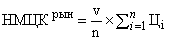 V - количество (объем) закупаемого товара (работы, услуги);n- количество значений, используемых в расчете;i- номер источника ценовой информации; - цена единицы товара, работы, услуги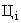 НМЦК =   3320* (37,40 + 37,85 + 37,70) =124998,00 (руб.)	   3Начальная (максимальная) цена контракта на поставку нефтепродуктов составляет 124998,00  (сто двадцать четыре тысячи девятьсот девяносто восемь) рублей.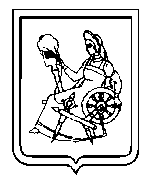 Администрация города ИвановаИвановской областиУПРАВЛЕНИЕ МУНИЦИПАЛЬНОГО ЗАКАЗА153000 , г. Иваново, пл. Революции, д. 6, тел. (4932) 59-46-35Муниципальное казенное учреждение по проектно-документационному сопровождению и техническому контролю за ремонтом объектов муниципальной собственности________________________________________      М.П.                                                    подписьЧАСТЬ IЭЛЕКТРОННЫЙ АУКЦИОНРАЗДЕЛ I.1.Приглашение к участию в электронном аукционе3РАЗДЕЛ I.2.Общие условия проведения электронного аукциона4РАЗДЕЛ I.3.Информационная карта электронного аукциона15РАЗДЕЛ I.4.Рекомендуемые формы и документы для заполнения участниками электронного аукциона24ЧАСТЬ IIПРОЕКТ КОНТРАКТА (муниципального контракта, гражданско-правового договора)29ЧАСТЬ IIIОПИСАНИЕ ОБЪЕКТА ЗАКУПКИ40№п/пСсылка на пункт Раздела 1.2. «Общие условия проведения электронного  аукциона»Наименование пунктаТекст пояснений1Пункт 1.3.1Наименование ЗаказчикаМуниципальное казенное учреждение по проектно-документационному сопровождению и техническому контролю за ремонтом объектов муниципальной собственности1Пункт 1.3.1Место нахождения/почтовый адрес:153000, Российская Федерация, Ивановская область, Иваново г, пр-т. Шереметевский, д. 1, оф.307
1Пункт 1.3.1Адрес электронной почты:pds_tk@mail.ru1Пункт 1.3.1Номер  контактного телефона:7-4932-5947561Пункт 1.3.1Ответственное должностное лицо:Кузьмин Руслан Иванович2Пункт 1.3.2Уполномоченныйорган, в соответствии со статьей  26 Федерального закона от 05.04.2013№ 44-ФЗ «О контрактной системе в сфере закупок товаров, работ, услуг для обеспечения государственных и муниципальных нужд»Администрация города Иванова в лице управления муниципального заказа.Место нахождения, почтовый адрес: РФ, 153000, Ивановская обл., г. Иваново, пл. Революции, д. 6, к. 504.Адрес электронной почты: mz-kon@ivgoradm.ru.3Контрактная служба /контрактный управляющийКузьмин Руслан Иванович4Пункт4.1.2Адрес электронной площадки в информационно-телекоммуникационной сети «Интернет»www.rts-tender.ru5Используемый способ определения поставщика (подрядчика,исполнителя)Электронный аукцион6Пункт 1.4.1Наименование и описание объекта закупкиПоставка нефтепродуктов с применением смарт-карт. Описание объекта закупки в соответствии с частью III «Описание объекта закупки» документации об электронном аукционе7Пункт1.4.2Условия поставки товара, выполнения работ, оказания услугТовар должен быть поставлен в установленные сроки в полном объеме в соответствии с условиями, указанными в контракте и в части ІІІ «Описание объекта закупки» документации об электронном аукционе.8Пункт 1.4.2Количество и место поставки товаров, выполнения работ, оказания услугтерритория г. Иваново и Ивановского района. Количество товара указано в части III «Описание объекта закупки» документации об электронном аукционе9Пункт 1.4.2Срок поставки товара, срок завершения работ, график оказания услугС момента заключения контракта до 31.12.2015 10Пункт 1.5.1Начальная (максимальная) цена контракта124 998,00 руб.  10Обоснование начальной (максимальной) цены контрактаНачальная (максимальная) цена контракта определена посредством применения метода сопоставимых рыночных цен (анализ рынка).Обоснование начальной (максимальной) цены контракта представлено в части III «Описание объекта закупки» документации об электронном аукционе.11Пункт 1.6.1Источник финансированияБюджет города Иванова 12Информация о валюте, используемой для формирования цены контракта и расчетов с поставщиками (подрядчиками, исполнителямироссийский рубль13Порядок применения официального курса иностранной валюты к рублю Российской Федерации, установленного Центральным банком Российской Федерации и используемого при оплате контрактаНе предусмотрен14Пункт 1.5.2Порядок формирования  цены контрактаЦена включает в себя стоимость товара, налоги (в том числе НДС), сборы и другие обязательные платежи, связанные с исполнением обязательств по контракту.Цена Контракта является твердой и не может быть изменена в процессе исполнения Контракта за исключением случаев, предусмотренных действующим законодательством РФ.15Пункт 5.2.4Величина понижения начальной (максимальной) цены контракта («шаг аукциона»)«Шаг аукциона» составляет от 0,5 % до 5 % начальной (максимальной) цены контракта.16Возможность заказчика изменить условия контракта Осуществляется в соответствии с требованиями Закона 44-ФЗ.Изменение существенных условий контракта при его исполнении допускается по предложению заказчика, в случае увеличения предусмотренного количества товара не более чем на десять процентов или уменьшения предусмотренного контрактом количества поставляемого товара не более чем на десять процентов. При этом по соглашению сторон допускается изменение цены контракта пропорционально дополнительному количеству товара, исходя из установленной в контракте цены единицы товара, но не более чем на десять процентов цены контракта. При уменьшении предусмотренного контрактом количества товара стороны контракта обязаны уменьшить цену контракта исходя из цены единицы товара. Контракт может быть изменен по соглашению сторон при снижении цены контракта без изменения предусмотренных контрактом количества товара, качества поставляемого товара и иных условий контракта.17Пункт 1.6.1Порядок и срок оплатыРасчеты по настоящему Контракту производятся в рублях РФ. Оплата по настоящему контракту производится Заказчиком по безналичному расчету путем перечисления денежных средств на расчётный счёт Поставщика не позднее 15 числа месяца, следующего за отчетным, на основании представленных поставщиком счет-фактуры и накладной по форме – ТОРГ-12.Отчетным периодом по исполнению взаимных обязательств Сторон по настоящему Контракту является календарный месяц.18Пункт1.7.5Требования к участникам электронного аукционаУчастник электронного аукциона должен соответствовать следующим единым требованиям:1) непроведение ликвидации участника электронного  аукциона - юридического лица и отсутствия решения арбитражного суда о признании участника электронного аукциона - юридического лица или индивидуального предпринимателя несостоятельным (банкротом) и об открытии конкурсного производства;2) неприостановление деятельности участника электронного аукциона в порядке, установленном Кодексом Российской Федерации об административных правонарушениях, на дату подачи заявки на участие в электронном аукционе;3) отсутствие у участника электронного аукциона недоимки по налогам, сборам, задолженности по иным обязательным платежам в бюджеты бюджетной системы Российской Федерации (за исключением сумм, на которые предоставлены отсрочка, рассрочка, инвестиционный налоговый кредит в соответствии с законодательством Российской Федерации о налогах и сборах, которые реструктурированы в соответствии с законодательством Российской Федерации, по которым имеется вступившее в законную силу решение суда о признании обязанности заявителя по уплате этих сумм исполненной или которые признаны безнадежными к взысканию в соответствии с законодательством Российской Федерации о налогах и сборах) за прошедший календарный год, размер которых превышает двадцать пять процентов балансовой стоимости активов участника аукциона, по данным бухгалтерской отчетности за последний отчетный период. Участник аукциона считается соответствующим установленному требованию в случае, если им в установленном порядке подано заявление об обжаловании указанных недоимки, задолженности и решение по такому заявлению на дату рассмотрения заявки на участие в определении поставщика (подрядчика, исполнителя) не принято;4) отсутствие у участника электронного аукциона - физического лица либо у руководителя, членов коллегиального исполнительного органа или главного бухгалтера юридического лица - участника аукциона судимости за преступления в сфере экономики (за исключением лиц, у которых такая судимость погашена или снята), а также неприменение в отношении указанных физических лиц наказания в виде лишения права занимать определенные должности или заниматься определенной деятельностью, которые связаны с выполнением работ, являющихся объектом осуществляемой закупки, и административного наказания в виде дисквалификации;5) отсутствие между участником электронного аукциона и заказчиком конфликта интересов, под которым понимаются случаи, при которых руководитель заказчика, член комиссии по осуществлению закупок, руководитель контрактной службы заказчика, контрактный управляющий состоят в браке с физическими лицами, являющимися выгодоприобретателями, единоличным исполнительным органом хозяйственного общества (директором, генеральным директором, управляющим, президентом и другими), членами коллегиального исполнительного органа хозяйственного общества, руководителем (директором, генеральным директором) учреждения или унитарного предприятия либо иными органами управления юридических лиц - участников электронного аукциона, с физическими лицами, в том числе зарегистрированными в качестве индивидуального предпринимателя, - участниками электронного аукциона либо являются близкими родственниками (родственниками по прямой восходящей и нисходящей линии (родителями и детьми, дедушкой, бабушкой и внуками), полнородными и неполнородными (имеющими общих отца или мать) братьями и сестрами), усыновителями или усыновленными указанных физических лиц. Под выгодоприобретателями понимаются физические лица, владеющие напрямую или косвенно (через юридическое лицо или через несколько юридических лиц) более чем десятью процентами голосующих акций хозяйственного общества либо долей, превышающей десять процентов в уставном капитале хозяйственного общества;6) отсутствие в реестре недобросовестных поставщиков (подрядчиков, исполнителей) информации об участнике закупки, в том числе информации об учредителях, о членах коллегиального исполнительного органа, лице, исполняющем функции единоличного исполнительного органа участника закупки - юридического лица.19Пункт 1.7.6Дополнительные требования к участникам электронного аукционаНе установлены20Пункт 1.9.11.9.26.3.1Преимущества, предоставляемые заказчиком в соответствии со ст. 28- 30 Закона № 44-ФЗ Не установлены21Пункт 1.9.2Пункт1.10Ограничение участия в определении поставщика (подрядчика, исполнителя), установленное в соответствии со ст. 30 Закона № 44-ФЗНе установлены21Пункт 1.9.2Пункт1.10Условия, запреты и ограничения допуска работ выполняемых иностранными лицамине установлены22Пункт 3.2Требования к содержанию и составу заявки на участие в электронном аукционе Заявка на участие в электронном аукционе должна состоять из двух частей.Первая часть заявки на участие в электронном аукционе должна содержать:конкретные показатели, соответствующие значениям, установленным документацией об электронном аукционе, и указание на товарный знак (его словесное обозначение) (при наличии), знак обслуживания (при наличии), фирменное наименование (при наличии), патенты (при наличии), полезные модели (при наличии), промышленные образцы (при наличии), наименование места происхождения товара или наименование производителя предлагаемого для поставки товара при условии отсутствия в данной документации указания на товарный знак, знак обслуживания (при наличии), фирменное наименование (при наличии), патенты (при наличии), полезные модели (при наличии), промышленные образцы (при наличии), наименование места происхождения товара или наименование производителя.Примечание: указанные сведения рекомендуется предоставить в виде рекомендательной Формы № 1 раздела 1.4 части I «Электронный аукцион» документации об электронном аукционе).Вторая часть заявки на участие в электронном аукционе должна содержать следующие документы и информацию:Наименование, фирменное наименование (при наличии), место нахождения, почтовый адрес (для юридического лица), фамилия, имя, отчество (при наличии), паспортные данные, место жительства (для физического лица), номер контактного телефона, идентификационный номер налогоплательщика участника электронного аукциона или в соответствии с законодательством соответствующего иностранного государства аналог идентификационного номера налогоплательщика участника электронного аукциона (для иностранного лица), идентификационный номер налогоплательщика (при наличии) учредителей, членов коллегиального исполнительного органа, лица, исполняющего функции единоличного исполнительного органа участника электронного аукциона.Примечание: указанные сведения рекомендуется предоставить в виде анкеты участника электронного аукциона (Форма № 2 раздела 1.4 части I «Электронный аукцион» документации об электронном аукционе).2. Декларация о соответствии участника такого аукциона требованиям, установленным пунктами 3-5, 7, 9 части 1 статьи 31 Закона № 44-ФЗ (подпункты 1-5 пункта 18 раздела 1.3 «Информационная карта электронного аукциона» части I «Электронный аукцион» документации об электронном аукционе).Примечание: рекомендуется представить по Форме № 2 раздела 1.4 части I «Электронный аукцион» документации об электронном аукционе).3. Решение об одобрении или о совершении крупной сделки либо копия данного решения в случае, если требование о необходимости наличия данного решения для совершения крупной сделки установлено федеральными законами и иными нормативными правовыми актами Российской Федерации и (или) учредительными документами юридического лица и для участника электронного аукциона заключаемый контракт или предоставление обеспечения заявки на участие в электронном аукционе, обеспечения исполнения контракта является крупной сделкой23Пункт 4.1 Срок, место и порядок подачи заявок участников электронного аукциона Части заявки на участие в электронном аукционе, подаваемые участником такого аукциона, должны содержать сведения в соответствии с настоящей Информационной картой.Подача заявок на участие в электронном аукционе осуществляется только лицами, получившими аккредитацию на электронной площадке.Участник электронного аукциона вправе подать заявку на участие в электронном аукционе в любое время с момента размещения извещения о его проведении до предусмотренных документацией о таком аукционе даты и времени окончания срока подачи на участие в таком аукционе заявок.Заявка на участие в электронном аукционе направляется участником такого аукциона оператору электронной площадки в форме двух электронных документов, содержащих обе части заявки. Указанные электронные документы подаются одновременно.Участник электронного аукциона вправе подать только одну заявку на участие в таком аукционе в отношении каждого объекта закупки.24Пункт 4.3.1Размер обеспечения заявок на участие в электронном аукционе1% начальной (максимальной) цены контракта.Примечание: Участие в электронном аукционе возможно при наличии на лицевом счете участника закупки, открытом для проведения операций по обеспечению участия в таком аукционе на счете оператора электронной площадки, денежных средств, в отношении которых не осуществлено блокирование операций по лицевому счету в размере не менее чем размер обеспечения заявки на участие в таком аукционе, предусмотренный настоящей документацией.25Пункт2.2Порядок, дата начала и окончания cрока предоставления участникам электронного аукциона разъяснений положений документации об электронном аукционе Начало предоставления разъяснений: 02.12.2014Окончание предоставления разъяснений: 06.12.2014Любой участник электронного аукциона, получивший аккредитацию на электронной площадке, вправе направить на адрес электронной площадки, на которой планируется проведение такого аукциона, запрос о даче разъяснений положений документации о таком аукционе. При этом участник такого аукциона вправе направить не более чем три запроса о даче разъяснений положений данной документации в отношении одного такого аукциона. В течение одного часа с момента поступления указанного запроса он направляется оператором электронной площадки заказчику.В течение двух дней с даты поступления от оператора электронной площадки запроса заказчик размещает в единой информационной системе разъяснения положений документации об электронном аукционе с указанием предмета запроса, но без указания участника такого аукциона, от которого поступил указанный запрос, при условии, что указанный запрос поступил заказчику не позднее чем за три дня до даты окончания срока подачи заявок на участие в таком аукционе. Примечание: запрос о даче разъяснений положений документации об электронном аукционе рекомендуется представить  по Форме № 3 раздела 1.4 «Рекомендуемые формы и документы для заполнения участниками электронного аукциона» части I «Электронный аукцион» документации об электронном аукционе.26Пункт 4.1Дата и время окончания срока подачи заявок на участие в электронном аукционе 10.12.2014  до 08-0027Пункт 5.1Дата окончания срока рассмотрения заявок на участие в электронном аукционе11.12.201428Пункт 5.2Дата проведения электронного аукциона15.12.201429Пункт 6.2Размер обеспечения исполнения контракта10 % начальной (максимальной) цены контрактаВ случаях, представленных в статье 37 Закона № 44-ФЗ, в размере, установленном данной статьей.Реквизиты для перечисления обеспечения исполнения контрактаМуниципальное казенное учреждение по проектно- документационному сопровождению и техническому контролю за ремонтом объектов муниципальной собственности.( МКУ « ПДС и ТК»)ИНН     3702560665КПП     370201001ОГРН   1083702016540ОКПО  85194537ОТДЕЛЕНИЕ ИВАНОВО г. Иваново  40302810000005000036л/с 017.99.355.0БИК 04240600130Пункт 6.2Срок и порядок предоставления обеспечения исполнения контракта, требования к обеспечению исполнения контрактаКонтракт заключается после предоставления участником электронного аукциона, с которым заключается контракт в срок, установленный для заключения контракта банковской гарантии, выданной банком в соответствии со статьей 45 Закона № 44-ФЗ или внесения денежных средств в размере обеспечения исполнения контракта, указанном в пункте 29 настоящей информационной карты. Способ обеспечения исполнения контракта определяется участником электронного аукциона, с которым заключается контракт, самостоятельно.31Пункт 6.1Срок, в течение которого победитель электронного аукциона или иной участник, с которым заключается контракт при уклонении победителя такого аукциона от заключения контракта, должен подписать контракт В течение пяти дней с даты размещения заказчиком в единой информационной системе проекта контракта, в соответствии с требованиями Закона № 44-ФЗ.32Пункт 6.2.36.2.4Условия признания победителя электронного или иного участника такого аукциона уклонившимся от заключения контрактаВ случае непредоставления участником электронного аукциона, с которым заключается контракт, обеспечения исполнения контракта в срок, установленный для заключения контракта, такой участник считается уклонившимся от заключения контракта.Победитель электронного аукциона признается уклонившимся от заключения контракта в случае, если в сроки, предусмотренные статьей 70 Закона № 44-ФЗ, он не направил заказчику проект контракта, подписанный лицом, имеющим право действовать от имени победителя такого аукциона, или направил протокол разногласий по истечении тринадцати дней с даты размещения в единой информационной системе протокола подведения итогов такого аукциона, или не исполнил требования, предусмотренные статьей 37 Закона № 44-ФЗ (в случае снижения при проведении такого аукциона цены контракта на двадцать пять процентов и более от начальной (максимальной) цены контракта).33Информация о возможности одностороннего отказа от исполнения контрактаЗаказчик вправе принять решение об одностороннем отказе от исполнения контракта по основаниям, предусмотренным Гражданским кодексом Российской Федерации для одностороннего отказа от исполнения отдельных видов обязательств в соответствии со статьей 95 Федерального закона от 05.04.2013 N 44-ФЗ «О контрактной системе в сфере закупок товаров, работ, услуг для обеспечения государственных и муниципальных нужд».IНаименование товара, указание на товарный знак (его словесное обозначение) (при наличии), знак обслуживания (при наличии), фирменное наименование (при наличии), патенты (при наличии), полезные модели (при наличии), промышленные образцы (при наличии)Наименование места происхождения товара или наименование производителя предлагаемого для поставки товараКонкретные показатели, соответствующие значениям, установленным документацией1Бензин АИ-95II.Потребительские свойства товаровПредложение участника размещения заказаПредложение участника размещения заказа1Заказчик должен иметь возможность покупки товара на АЗС поставщика, расположенных в районах        города Иванова, Ивановском районе Ивановской областиИнформация о расположении АЗС: в районах города ИвановаЛенинский районСоветский районФрунзенский районОктябрьский районИвановский район Ивановской областиИнформация о расположении АЗС: в районах города ИвановаЛенинский районСоветский районФрунзенский районОктябрьский районИвановский район Ивановской области1.Наименование, фирменное наименование (при наличии) участника электронного аукциона 2.Место нахождения участника электронного аукциона3.Почтовый адрес участника электронного аукциона4.Номер контактного телефона (факса)5.ИНН участника электронного аукциона или в соответствии с законодательством соответствующего иностранного государства аналог идентификационного номера налогоплательщика участника такого аукциона (для иностранного лица)6.ИНН (при наличии) учредителей7.ИНН (при наличии) членов коллегиального исполнительного органа8.ИНН (при наличии) лица, исполняющего функции единоличного исполнительного органа участника электронного аукциона1.Фамилия, имя, отчество (при наличии)2.Паспортные данныесерия                 номервыдан3.Место  жительстваАдрес 4.Номер контактного телефона5.ИНН участника электронного аукциона или в соответствии с законодательством соответствующего иностранного государства аналог идентификационного номера налогоплательщика участника такого аукциона (для иностранного лица)№ п/пРаздел документации об электронном аукционе Ссылка на пункт документации об электронном аукционе, положения которой следует разъяснитьСодержание запроса на разъяснение положений документации об электронном  аукционе 1234ЗаказчикМКУ «ПДС и ТК»ИНН 3702560665КПП 370201001ОГРН 1083702016540ОКПО 85194537ОТДЕЛЕНИЕ ИВАНОВО г. Иваново- 40204810800000000054 л/с 017.10.355.1 БИК 042406001Адрес: 153000, г. Иваново, Шереметевский пр-т., д.1    ПОСТАВЩИК1)  в районах  г. Иваново: Ленинский районСоветский районФрунзенский районОктябрьский район2) Ивановский район Наименование поставляемого ТовараНаименование места происхождения товара или наименование производителя предлагаемого для поставки товараКонкретные показатели, соответствующие значениям, установленным документациейЕдиница измеренияКоличество Цена за единицу, руб.Сумма, руб.Бензин АИ-95л3320Наименование поставляемого товара Единица измеренияКоличествоБензин АИ-95 л3320№ п/п коммерческого предложенияЕдиница измерен.Количество, Цена за 1 ед., руб.Сумма, руб.1.л332037,40124168,002.л332037,85125662,003.л332037,70125164,00ИТОГО:ИТОГО:ИТОГО:ИТОГО:124998,00